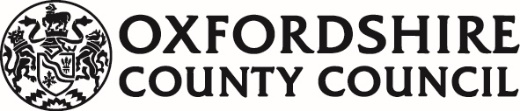 Please return this form, together with the letter/email from parents, to: Elective Home Education Team, Education Inclusion Service, Oxfordshire County Council, second floor, Abbey house, Abbey Close, Abingdon, Oxon, OX14 3JD ehe@oxfordshire.gov.uk     01865 323513INITIAL HEALTH AND SAFETY RISK ASSESSMENTPlease ensure that the Risk Assessment is completed.Elective Home Education – School Exit FormElective Home Education – School Exit FormElective Home Education – School Exit FormElective Home Education – School Exit FormElective Home Education – School Exit FormElective Home Education – School Exit FormElective Home Education – School Exit FormElective Home Education – School Exit FormElective Home Education – School Exit FormElective Home Education – School Exit FormElective Home Education – School Exit FormElective Home Education – School Exit FormElective Home Education – School Exit FormElective Home Education – School Exit FormElective Home Education – School Exit FormElective Home Education – School Exit FormElective Home Education – School Exit FormElective Home Education – School Exit FormElective Home Education – School Exit FormElective Home Education – School Exit FormElective Home Education – School Exit FormElective Home Education – School Exit FormElective Home Education – School Exit FormElective Home Education – School Exit FormElective Home Education – School Exit FormElective Home Education – School Exit FormElective Home Education – School Exit FormElective Home Education – School Exit FormElective Home Education – School Exit FormElective Home Education – School Exit FormPupil details Pupil details Pupil details Pupil details Pupil details Pupil details Pupil details Pupil details Pupil details Pupil details Pupil details Pupil details Pupil details Pupil details Pupil details Pupil details Pupil details Pupil details Pupil details Pupil details Pupil details Pupil details Pupil details Pupil details Pupil details Pupil details Pupil details Pupil details Pupil details Pupil details School Name  School Name  School Name  Surname/Legal Surname Surname/Legal Surname Surname/Legal Surname Surname/Legal Surname Surname/Legal Surname Surname/Legal Surname Forename Forename Forename Forename Middle name Middle name Chosen name Chosen name Chosen name Chosen name Chosen name Chosen name Chosen name Chosen name Date of Birth Date of Birth Gender Gender Gender Gender Gender Gender Gender Gender M   F M   F M   F M   F Year Year Year Year Address 	Address 	Post CodePost CodeAdmission DateAdmission DateAdmission DateAdmission DateAdmission DateAdmission DateAdmission DateAdmission DateAdmission DateLeaving DateLeaving DateLeaving DateLeaving DateReason for home educating (if known):Reason for home educating (if known):Reason for home educating (if known):Reason for home educating (if known):Reason for home educating (if known):Reason for home educating (if known):Reason for home educating (if known):Reason for home educating (if known):Reason for home educating (if known):Reason for home educating (if known):Reason for home educating (if known):Reason for home educating (if known):Reason for home educating (if known):Reason for home educating (if known):Reason for home educating (if known):Reason for home educating (if known):Reason for home educating (if known):Reason for home educating (if known):Reason for home educating (if known):Reason for home educating (if known):Reason for home educating (if known):Reason for home educating (if known):Reason for home educating (if known):Reason for home educating (if known):Reason for home educating (if known):Reason for home educating (if known):Reason for home educating (if known):Reason for home educating (if known):Reason for home educating (if known):Reason for home educating (if known):Ethnicity  Ethnicity  Home LanguageHome LanguageHome LanguageHome LanguageHome LanguageReligionReligionReligionReligionReligionParents/Carers contact details Parents/Carers contact details Parents/Carers contact details Parents/Carers contact details Parents/Carers contact details Parents/Carers contact details Parents/Carers contact details Parents/Carers contact details Parents/Carers contact details Parents/Carers contact details Parents/Carers contact details Parents/Carers contact details Parents/Carers contact details Parents/Carers contact details Parents/Carers contact details Parents/Carers contact details Parents/Carers contact details Parents/Carers contact details Parents/Carers contact details Parents/Carers contact details Parents/Carers contact details Parents/Carers contact details Parents/Carers contact details Parents/Carers contact details Parents/Carers contact details Parents/Carers contact details Parents/Carers contact details Parents/Carers contact details Parents/Carers contact details Parents/Carers contact details PriorityName andRelationshipName andRelationshipName andRelationshipName andRelationshipName andRelationshipName andRelationshipParental Responsibility?Parental Responsibility?Parental Responsibility?Parental Responsibility?Contact detailsContact detailsContact detailsContact detailsContact detailsContact detailsContact detailsContact detailsContact detailsContact detailsContact detailsContact detailsContact detailsContact detailsContact detailsContact detailsContact detailsContact detailsContact details1YES   NO                          YES   NO                          YES   NO                          YES   NO                          Address: Home Tel:   	Work Tel:                              Mobile:   Email: Address: Home Tel:   	Work Tel:                              Mobile:   Email: Address: Home Tel:   	Work Tel:                              Mobile:   Email: Address: Home Tel:   	Work Tel:                              Mobile:   Email: Address: Home Tel:   	Work Tel:                              Mobile:   Email: Address: Home Tel:   	Work Tel:                              Mobile:   Email: Address: Home Tel:   	Work Tel:                              Mobile:   Email: Address: Home Tel:   	Work Tel:                              Mobile:   Email: Address: Home Tel:   	Work Tel:                              Mobile:   Email: Address: Home Tel:   	Work Tel:                              Mobile:   Email: Address: Home Tel:   	Work Tel:                              Mobile:   Email: Address: Home Tel:   	Work Tel:                              Mobile:   Email: Address: Home Tel:   	Work Tel:                              Mobile:   Email: Address: Home Tel:   	Work Tel:                              Mobile:   Email: Address: Home Tel:   	Work Tel:                              Mobile:   Email: Address: Home Tel:   	Work Tel:                              Mobile:   Email: Address: Home Tel:   	Work Tel:                              Mobile:   Email: Address: Home Tel:   	Work Tel:                              Mobile:   Email: Address: Home Tel:   	Work Tel:                              Mobile:   Email: 2YES  NO                               YES  NO                               YES  NO                               YES  NO                               Address: Home Tel:   	Work Tel:                              Mobile:   Email: Address: Home Tel:   	Work Tel:                              Mobile:   Email: Address: Home Tel:   	Work Tel:                              Mobile:   Email: Address: Home Tel:   	Work Tel:                              Mobile:   Email: Address: Home Tel:   	Work Tel:                              Mobile:   Email: Address: Home Tel:   	Work Tel:                              Mobile:   Email: Address: Home Tel:   	Work Tel:                              Mobile:   Email: Address: Home Tel:   	Work Tel:                              Mobile:   Email: Address: Home Tel:   	Work Tel:                              Mobile:   Email: Address: Home Tel:   	Work Tel:                              Mobile:   Email: Address: Home Tel:   	Work Tel:                              Mobile:   Email: Address: Home Tel:   	Work Tel:                              Mobile:   Email: Address: Home Tel:   	Work Tel:                              Mobile:   Email: Address: Home Tel:   	Work Tel:                              Mobile:   Email: Address: Home Tel:   	Work Tel:                              Mobile:   Email: Address: Home Tel:   	Work Tel:                              Mobile:   Email: Address: Home Tel:   	Work Tel:                              Mobile:   Email: Address: Home Tel:   	Work Tel:                              Mobile:   Email: Address: Home Tel:   	Work Tel:                              Mobile:   Email: SafeguardingSafeguardingSafeguardingSafeguardingSafeguardingSafeguardingSafeguardingSafeguardingSafeguardingSafeguardingSafeguardingSafeguardingSafeguardingSafeguardingSafeguardingSafeguardingSafeguardingSafeguardingSafeguardingSafeguardingSafeguardingSafeguardingSafeguardingSafeguardingSafeguardingSafeguardingSafeguardingSafeguardingSafeguardingSafeguardingDoes the school hold any welfare or safeguarding concerns regarding the child?YES   NO            If yes, have these concerns been referred to Social Care? YES   NO            N.B. Home education is not, in itself, a risk factor for abuse or neglect (If you are unsure whether a referral is appropriate, you should seek advice from the school’s locality social worker and contact the Multi Agency Safeguarding Hub).If any such concerns exist, please give details below, together with dates of any referrals made and advice given.Does the school hold any welfare or safeguarding concerns regarding the child?YES   NO            If yes, have these concerns been referred to Social Care? YES   NO            N.B. Home education is not, in itself, a risk factor for abuse or neglect (If you are unsure whether a referral is appropriate, you should seek advice from the school’s locality social worker and contact the Multi Agency Safeguarding Hub).If any such concerns exist, please give details below, together with dates of any referrals made and advice given.Does the school hold any welfare or safeguarding concerns regarding the child?YES   NO            If yes, have these concerns been referred to Social Care? YES   NO            N.B. Home education is not, in itself, a risk factor for abuse or neglect (If you are unsure whether a referral is appropriate, you should seek advice from the school’s locality social worker and contact the Multi Agency Safeguarding Hub).If any such concerns exist, please give details below, together with dates of any referrals made and advice given.Does the school hold any welfare or safeguarding concerns regarding the child?YES   NO            If yes, have these concerns been referred to Social Care? YES   NO            N.B. Home education is not, in itself, a risk factor for abuse or neglect (If you are unsure whether a referral is appropriate, you should seek advice from the school’s locality social worker and contact the Multi Agency Safeguarding Hub).If any such concerns exist, please give details below, together with dates of any referrals made and advice given.Does the school hold any welfare or safeguarding concerns regarding the child?YES   NO            If yes, have these concerns been referred to Social Care? YES   NO            N.B. Home education is not, in itself, a risk factor for abuse or neglect (If you are unsure whether a referral is appropriate, you should seek advice from the school’s locality social worker and contact the Multi Agency Safeguarding Hub).If any such concerns exist, please give details below, together with dates of any referrals made and advice given.Does the school hold any welfare or safeguarding concerns regarding the child?YES   NO            If yes, have these concerns been referred to Social Care? YES   NO            N.B. Home education is not, in itself, a risk factor for abuse or neglect (If you are unsure whether a referral is appropriate, you should seek advice from the school’s locality social worker and contact the Multi Agency Safeguarding Hub).If any such concerns exist, please give details below, together with dates of any referrals made and advice given.Does the school hold any welfare or safeguarding concerns regarding the child?YES   NO            If yes, have these concerns been referred to Social Care? YES   NO            N.B. Home education is not, in itself, a risk factor for abuse or neglect (If you are unsure whether a referral is appropriate, you should seek advice from the school’s locality social worker and contact the Multi Agency Safeguarding Hub).If any such concerns exist, please give details below, together with dates of any referrals made and advice given.Does the school hold any welfare or safeguarding concerns regarding the child?YES   NO            If yes, have these concerns been referred to Social Care? YES   NO            N.B. Home education is not, in itself, a risk factor for abuse or neglect (If you are unsure whether a referral is appropriate, you should seek advice from the school’s locality social worker and contact the Multi Agency Safeguarding Hub).If any such concerns exist, please give details below, together with dates of any referrals made and advice given.Does the school hold any welfare or safeguarding concerns regarding the child?YES   NO            If yes, have these concerns been referred to Social Care? YES   NO            N.B. Home education is not, in itself, a risk factor for abuse or neglect (If you are unsure whether a referral is appropriate, you should seek advice from the school’s locality social worker and contact the Multi Agency Safeguarding Hub).If any such concerns exist, please give details below, together with dates of any referrals made and advice given.Does the school hold any welfare or safeguarding concerns regarding the child?YES   NO            If yes, have these concerns been referred to Social Care? YES   NO            N.B. Home education is not, in itself, a risk factor for abuse or neglect (If you are unsure whether a referral is appropriate, you should seek advice from the school’s locality social worker and contact the Multi Agency Safeguarding Hub).If any such concerns exist, please give details below, together with dates of any referrals made and advice given.Does the school hold any welfare or safeguarding concerns regarding the child?YES   NO            If yes, have these concerns been referred to Social Care? YES   NO            N.B. Home education is not, in itself, a risk factor for abuse or neglect (If you are unsure whether a referral is appropriate, you should seek advice from the school’s locality social worker and contact the Multi Agency Safeguarding Hub).If any such concerns exist, please give details below, together with dates of any referrals made and advice given.Does the school hold any welfare or safeguarding concerns regarding the child?YES   NO            If yes, have these concerns been referred to Social Care? YES   NO            N.B. Home education is not, in itself, a risk factor for abuse or neglect (If you are unsure whether a referral is appropriate, you should seek advice from the school’s locality social worker and contact the Multi Agency Safeguarding Hub).If any such concerns exist, please give details below, together with dates of any referrals made and advice given.Does the school hold any welfare or safeguarding concerns regarding the child?YES   NO            If yes, have these concerns been referred to Social Care? YES   NO            N.B. Home education is not, in itself, a risk factor for abuse or neglect (If you are unsure whether a referral is appropriate, you should seek advice from the school’s locality social worker and contact the Multi Agency Safeguarding Hub).If any such concerns exist, please give details below, together with dates of any referrals made and advice given.Does the school hold any welfare or safeguarding concerns regarding the child?YES   NO            If yes, have these concerns been referred to Social Care? YES   NO            N.B. Home education is not, in itself, a risk factor for abuse or neglect (If you are unsure whether a referral is appropriate, you should seek advice from the school’s locality social worker and contact the Multi Agency Safeguarding Hub).If any such concerns exist, please give details below, together with dates of any referrals made and advice given.Does the school hold any welfare or safeguarding concerns regarding the child?YES   NO            If yes, have these concerns been referred to Social Care? YES   NO            N.B. Home education is not, in itself, a risk factor for abuse or neglect (If you are unsure whether a referral is appropriate, you should seek advice from the school’s locality social worker and contact the Multi Agency Safeguarding Hub).If any such concerns exist, please give details below, together with dates of any referrals made and advice given.Does the school hold any welfare or safeguarding concerns regarding the child?YES   NO            If yes, have these concerns been referred to Social Care? YES   NO            N.B. Home education is not, in itself, a risk factor for abuse or neglect (If you are unsure whether a referral is appropriate, you should seek advice from the school’s locality social worker and contact the Multi Agency Safeguarding Hub).If any such concerns exist, please give details below, together with dates of any referrals made and advice given.Does the school hold any welfare or safeguarding concerns regarding the child?YES   NO            If yes, have these concerns been referred to Social Care? YES   NO            N.B. Home education is not, in itself, a risk factor for abuse or neglect (If you are unsure whether a referral is appropriate, you should seek advice from the school’s locality social worker and contact the Multi Agency Safeguarding Hub).If any such concerns exist, please give details below, together with dates of any referrals made and advice given.Does the school hold any welfare or safeguarding concerns regarding the child?YES   NO            If yes, have these concerns been referred to Social Care? YES   NO            N.B. Home education is not, in itself, a risk factor for abuse or neglect (If you are unsure whether a referral is appropriate, you should seek advice from the school’s locality social worker and contact the Multi Agency Safeguarding Hub).If any such concerns exist, please give details below, together with dates of any referrals made and advice given.Does the school hold any welfare or safeguarding concerns regarding the child?YES   NO            If yes, have these concerns been referred to Social Care? YES   NO            N.B. Home education is not, in itself, a risk factor for abuse or neglect (If you are unsure whether a referral is appropriate, you should seek advice from the school’s locality social worker and contact the Multi Agency Safeguarding Hub).If any such concerns exist, please give details below, together with dates of any referrals made and advice given.Does the school hold any welfare or safeguarding concerns regarding the child?YES   NO            If yes, have these concerns been referred to Social Care? YES   NO            N.B. Home education is not, in itself, a risk factor for abuse or neglect (If you are unsure whether a referral is appropriate, you should seek advice from the school’s locality social worker and contact the Multi Agency Safeguarding Hub).If any such concerns exist, please give details below, together with dates of any referrals made and advice given.Does the school hold any welfare or safeguarding concerns regarding the child?YES   NO            If yes, have these concerns been referred to Social Care? YES   NO            N.B. Home education is not, in itself, a risk factor for abuse or neglect (If you are unsure whether a referral is appropriate, you should seek advice from the school’s locality social worker and contact the Multi Agency Safeguarding Hub).If any such concerns exist, please give details below, together with dates of any referrals made and advice given.Does the school hold any welfare or safeguarding concerns regarding the child?YES   NO            If yes, have these concerns been referred to Social Care? YES   NO            N.B. Home education is not, in itself, a risk factor for abuse or neglect (If you are unsure whether a referral is appropriate, you should seek advice from the school’s locality social worker and contact the Multi Agency Safeguarding Hub).If any such concerns exist, please give details below, together with dates of any referrals made and advice given.Does the school hold any welfare or safeguarding concerns regarding the child?YES   NO            If yes, have these concerns been referred to Social Care? YES   NO            N.B. Home education is not, in itself, a risk factor for abuse or neglect (If you are unsure whether a referral is appropriate, you should seek advice from the school’s locality social worker and contact the Multi Agency Safeguarding Hub).If any such concerns exist, please give details below, together with dates of any referrals made and advice given.Does the school hold any welfare or safeguarding concerns regarding the child?YES   NO            If yes, have these concerns been referred to Social Care? YES   NO            N.B. Home education is not, in itself, a risk factor for abuse or neglect (If you are unsure whether a referral is appropriate, you should seek advice from the school’s locality social worker and contact the Multi Agency Safeguarding Hub).If any such concerns exist, please give details below, together with dates of any referrals made and advice given.Does the school hold any welfare or safeguarding concerns regarding the child?YES   NO            If yes, have these concerns been referred to Social Care? YES   NO            N.B. Home education is not, in itself, a risk factor for abuse or neglect (If you are unsure whether a referral is appropriate, you should seek advice from the school’s locality social worker and contact the Multi Agency Safeguarding Hub).If any such concerns exist, please give details below, together with dates of any referrals made and advice given.Does the school hold any welfare or safeguarding concerns regarding the child?YES   NO            If yes, have these concerns been referred to Social Care? YES   NO            N.B. Home education is not, in itself, a risk factor for abuse or neglect (If you are unsure whether a referral is appropriate, you should seek advice from the school’s locality social worker and contact the Multi Agency Safeguarding Hub).If any such concerns exist, please give details below, together with dates of any referrals made and advice given.Does the school hold any welfare or safeguarding concerns regarding the child?YES   NO            If yes, have these concerns been referred to Social Care? YES   NO            N.B. Home education is not, in itself, a risk factor for abuse or neglect (If you are unsure whether a referral is appropriate, you should seek advice from the school’s locality social worker and contact the Multi Agency Safeguarding Hub).If any such concerns exist, please give details below, together with dates of any referrals made and advice given.Does the school hold any welfare or safeguarding concerns regarding the child?YES   NO            If yes, have these concerns been referred to Social Care? YES   NO            N.B. Home education is not, in itself, a risk factor for abuse or neglect (If you are unsure whether a referral is appropriate, you should seek advice from the school’s locality social worker and contact the Multi Agency Safeguarding Hub).If any such concerns exist, please give details below, together with dates of any referrals made and advice given.Does the school hold any welfare or safeguarding concerns regarding the child?YES   NO            If yes, have these concerns been referred to Social Care? YES   NO            N.B. Home education is not, in itself, a risk factor for abuse or neglect (If you are unsure whether a referral is appropriate, you should seek advice from the school’s locality social worker and contact the Multi Agency Safeguarding Hub).If any such concerns exist, please give details below, together with dates of any referrals made and advice given.Does the school hold any welfare or safeguarding concerns regarding the child?YES   NO            If yes, have these concerns been referred to Social Care? YES   NO            N.B. Home education is not, in itself, a risk factor for abuse or neglect (If you are unsure whether a referral is appropriate, you should seek advice from the school’s locality social worker and contact the Multi Agency Safeguarding Hub).If any such concerns exist, please give details below, together with dates of any referrals made and advice given.Are parents aware of your concerns?   YES  NO  N/A                             Are parents aware of your concerns?   YES  NO  N/A                             Are parents aware of your concerns?   YES  NO  N/A                             Are parents aware of your concerns?   YES  NO  N/A                             Are parents aware of your concerns?   YES  NO  N/A                             Are parents aware of your concerns?   YES  NO  N/A                             Are parents aware of your concerns?   YES  NO  N/A                             Are parents aware of your concerns?   YES  NO  N/A                             Are parents aware of your concerns?   YES  NO  N/A                             Are parents aware of your concerns?   YES  NO  N/A                             Are parents aware of your concerns?   YES  NO  N/A                             Are parents aware of your concerns?   YES  NO  N/A                             Are parents aware of your concerns?   YES  NO  N/A                             Are parents aware of your concerns?   YES  NO  N/A                             Are parents aware of your concerns?   YES  NO  N/A                             Are parents aware of your concerns?   YES  NO  N/A                             Are parents aware of your concerns?   YES  NO  N/A                             Are parents aware of your concerns?   YES  NO  N/A                             Are parents aware of your concerns?   YES  NO  N/A                             Are parents aware of your concerns?   YES  NO  N/A                             Are parents aware of your concerns?   YES  NO  N/A                             Are parents aware of your concerns?   YES  NO  N/A                             Are parents aware of your concerns?   YES  NO  N/A                             Are parents aware of your concerns?   YES  NO  N/A                             Are parents aware of your concerns?   YES  NO  N/A                             Are parents aware of your concerns?   YES  NO  N/A                             Are parents aware of your concerns?   YES  NO  N/A                             Are parents aware of your concerns?   YES  NO  N/A                             Are parents aware of your concerns?   YES  NO  N/A                             Are parents aware of your concerns?   YES  NO  N/A                             Is a Child Protection plan in place?  YES   NO                If yes, please attach details.              Is a Child Protection plan in place?  YES   NO                If yes, please attach details.              Is a Child Protection plan in place?  YES   NO                If yes, please attach details.              Is a Child Protection plan in place?  YES   NO                If yes, please attach details.              Is a Child Protection plan in place?  YES   NO                If yes, please attach details.              Is a Child Protection plan in place?  YES   NO                If yes, please attach details.              Is a Child Protection plan in place?  YES   NO                If yes, please attach details.              Is a Child Protection plan in place?  YES   NO                If yes, please attach details.              Is a Child Protection plan in place?  YES   NO                If yes, please attach details.              Is a Child Protection plan in place?  YES   NO                If yes, please attach details.              Is a Child Protection plan in place?  YES   NO                If yes, please attach details.              Is a Child Protection plan in place?  YES   NO                If yes, please attach details.              Is a Child Protection plan in place?  YES   NO                If yes, please attach details.              Is a Child Protection plan in place?  YES   NO                If yes, please attach details.              Is a Child Protection plan in place?  YES   NO                If yes, please attach details.              Is a Child Protection plan in place?  YES   NO                If yes, please attach details.              Is a Child Protection plan in place?  YES   NO                If yes, please attach details.              Is a Child Protection plan in place?  YES   NO                If yes, please attach details.              Is a Child Protection plan in place?  YES   NO                If yes, please attach details.              Is a Child Protection plan in place?  YES   NO                If yes, please attach details.              Is a Child Protection plan in place?  YES   NO                If yes, please attach details.              Is a Child Protection plan in place?  YES   NO                If yes, please attach details.              Is a Child Protection plan in place?  YES   NO                If yes, please attach details.              Is a Child Protection plan in place?  YES   NO                If yes, please attach details.              Is a Child Protection plan in place?  YES   NO                If yes, please attach details.              Is a Child Protection plan in place?  YES   NO                If yes, please attach details.              Is a Child Protection plan in place?  YES   NO                If yes, please attach details.              Is a Child Protection plan in place?  YES   NO                If yes, please attach details.              Is a Child Protection plan in place?  YES   NO                If yes, please attach details.              Is a Child Protection plan in place?  YES   NO                If yes, please attach details.              Is the child designated CIN?  YES   NO                               Is the child designated CIN?  YES   NO                               Is the child designated CIN?  YES   NO                               Is the child designated CIN?  YES   NO                               Is the child designated CIN?  YES   NO                               Is the child designated CIN?  YES   NO                               Is the child designated CIN?  YES   NO                               Is the child designated CIN?  YES   NO                               Is the child designated CIN?  YES   NO                               Is the child designated CIN?  YES   NO                               Is the child designated CIN?  YES   NO                               Is the child designated CIN?  YES   NO                               Is the child designated CIN?  YES   NO                               Is the child designated CIN?  YES   NO                               Is the child designated CIN?  YES   NO                               Is the child designated CIN?  YES   NO                               Is the child designated CIN?  YES   NO                               Is the child designated CIN?  YES   NO                               Is the child designated CIN?  YES   NO                               Is the child designated CIN?  YES   NO                               Is the child designated CIN?  YES   NO                               Is the child designated CIN?  YES   NO                               Is the child designated CIN?  YES   NO                               Is the child designated CIN?  YES   NO                               Is the child designated CIN?  YES   NO                               Is the child designated CIN?  YES   NO                               Is the child designated CIN?  YES   NO                               Is the child designated CIN?  YES   NO                               Is the child designated CIN?  YES   NO                               Is the child designated CIN?  YES   NO                               Is the child in Care?  Is the child in Care?  Is the child in Care?  Is the child in Care?  Is the child in Care?  YES   NO                               YES   NO                               YES   NO                               YES   NO                               YES   NO                               YES   NO                               YES   NO                               YES   NO                               YES   NO                               Care AuthorityCare AuthorityCare AuthorityCare AuthorityCare AuthorityHas the child been subject to a CAF?  Has the child been subject to a CAF?  Has the child been subject to a CAF?  Has the child been subject to a CAF?  Has the child been subject to a CAF?  YES NO   If yes, please attach details.                                  YES NO   If yes, please attach details.                                  YES NO   If yes, please attach details.                                  YES NO   If yes, please attach details.                                  YES NO   If yes, please attach details.                                  YES NO   If yes, please attach details.                                  YES NO   If yes, please attach details.                                  YES NO   If yes, please attach details.                                  YES NO   If yes, please attach details.                                  CAF lead professional:CAF lead professional:CAF lead professional:CAF lead professional:CAF lead professional:CAF lead professional:CAF lead professional:CAF lead professional:CAF lead professional:CAF lead professional:CAF lead professional:CAF lead professional:CAF lead professional:CAF lead professional:CAF lead professional:CAF lead professional:If you are the lead professional, who will assume this role when the child starts EHE?Name and contact details of the new lead professional : If you are the lead professional, who will assume this role when the child starts EHE?Name and contact details of the new lead professional : If you are the lead professional, who will assume this role when the child starts EHE?Name and contact details of the new lead professional : If you are the lead professional, who will assume this role when the child starts EHE?Name and contact details of the new lead professional : If you are the lead professional, who will assume this role when the child starts EHE?Name and contact details of the new lead professional : If you are the lead professional, who will assume this role when the child starts EHE?Name and contact details of the new lead professional : If you are the lead professional, who will assume this role when the child starts EHE?Name and contact details of the new lead professional : If you are the lead professional, who will assume this role when the child starts EHE?Name and contact details of the new lead professional : If you are the lead professional, who will assume this role when the child starts EHE?Name and contact details of the new lead professional : If you are the lead professional, who will assume this role when the child starts EHE?Name and contact details of the new lead professional : If you are the lead professional, who will assume this role when the child starts EHE?Name and contact details of the new lead professional : If you are the lead professional, who will assume this role when the child starts EHE?Name and contact details of the new lead professional : If you are the lead professional, who will assume this role when the child starts EHE?Name and contact details of the new lead professional : If you are the lead professional, who will assume this role when the child starts EHE?Name and contact details of the new lead professional : If you are the lead professional, who will assume this role when the child starts EHE?Name and contact details of the new lead professional : If you are the lead professional, who will assume this role when the child starts EHE?Name and contact details of the new lead professional : If you are the lead professional, who will assume this role when the child starts EHE?Name and contact details of the new lead professional : If you are the lead professional, who will assume this role when the child starts EHE?Name and contact details of the new lead professional : If you are the lead professional, who will assume this role when the child starts EHE?Name and contact details of the new lead professional : If you are the lead professional, who will assume this role when the child starts EHE?Name and contact details of the new lead professional : If you are the lead professional, who will assume this role when the child starts EHE?Name and contact details of the new lead professional : If you are the lead professional, who will assume this role when the child starts EHE?Name and contact details of the new lead professional : If you are the lead professional, who will assume this role when the child starts EHE?Name and contact details of the new lead professional : If you are the lead professional, who will assume this role when the child starts EHE?Name and contact details of the new lead professional : If you are the lead professional, who will assume this role when the child starts EHE?Name and contact details of the new lead professional : If you are the lead professional, who will assume this role when the child starts EHE?Name and contact details of the new lead professional : If you are the lead professional, who will assume this role when the child starts EHE?Name and contact details of the new lead professional : If you are the lead professional, who will assume this role when the child starts EHE?Name and contact details of the new lead professional : If you are the lead professional, who will assume this role when the child starts EHE?Name and contact details of the new lead professional : If you are the lead professional, who will assume this role when the child starts EHE?Name and contact details of the new lead professional : If you are the lead professional, who will assume this role when the child starts EHE?Name and contact details of the new lead professional : If you are the lead professional, who will assume this role when the child starts EHE?Name and contact details of the new lead professional : If you are the lead professional, who will assume this role when the child starts EHE?Name and contact details of the new lead professional : If you are the lead professional, who will assume this role when the child starts EHE?Name and contact details of the new lead professional : If you are the lead professional, who will assume this role when the child starts EHE?Name and contact details of the new lead professional : If you are the lead professional, who will assume this role when the child starts EHE?Name and contact details of the new lead professional : If you are the lead professional, who will assume this role when the child starts EHE?Name and contact details of the new lead professional : If you are the lead professional, who will assume this role when the child starts EHE?Name and contact details of the new lead professional : If you are the lead professional, who will assume this role when the child starts EHE?Name and contact details of the new lead professional : If you are the lead professional, who will assume this role when the child starts EHE?Name and contact details of the new lead professional : If you are the lead professional, who will assume this role when the child starts EHE?Name and contact details of the new lead professional : If you are the lead professional, who will assume this role when the child starts EHE?Name and contact details of the new lead professional : If you are the lead professional, who will assume this role when the child starts EHE?Name and contact details of the new lead professional : If you are the lead professional, who will assume this role when the child starts EHE?Name and contact details of the new lead professional : If you are the lead professional, who will assume this role when the child starts EHE?Name and contact details of the new lead professional : If you are the lead professional, who will assume this role when the child starts EHE?Name and contact details of the new lead professional : If you are the lead professional, who will assume this role when the child starts EHE?Name and contact details of the new lead professional : If you are the lead professional, who will assume this role when the child starts EHE?Name and contact details of the new lead professional : If you are the lead professional, who will assume this role when the child starts EHE?Name and contact details of the new lead professional : If you are the lead professional, who will assume this role when the child starts EHE?Name and contact details of the new lead professional : If you are the lead professional, who will assume this role when the child starts EHE?Name and contact details of the new lead professional : If you are the lead professional, who will assume this role when the child starts EHE?Name and contact details of the new lead professional : If you are the lead professional, who will assume this role when the child starts EHE?Name and contact details of the new lead professional : If you are the lead professional, who will assume this role when the child starts EHE?Name and contact details of the new lead professional : If you are the lead professional, who will assume this role when the child starts EHE?Name and contact details of the new lead professional : If you are the lead professional, who will assume this role when the child starts EHE?Name and contact details of the new lead professional : If you are the lead professional, who will assume this role when the child starts EHE?Name and contact details of the new lead professional : If you are the lead professional, who will assume this role when the child starts EHE?Name and contact details of the new lead professional : If you are the lead professional, who will assume this role when the child starts EHE?Name and contact details of the new lead professional : If you are the lead professional, who will assume this role when the child starts EHE?Name and contact details of the new lead professional : Agency involvementAgency involvementAgency involvementAgency involvementAgency involvementAgency involvementAgency involvementAgency involvementAgency involvementAgency involvementAgency involvementAgency involvementAgency involvementAgency involvementAgency involvementAgency involvementAgency involvementAgency involvementAgency involvementAgency involvementAgency involvementAgency involvementAgency involvementAgency involvementAgency involvementAgency involvementAgency involvementAgency involvementAgency involvementAgency involvementEducational Psychologist  Educational Psychologist  Educational Psychologist  Educational Psychologist  County Attendance Team       County Attendance Team       County Attendance Team       County Attendance Team       County Attendance Team       County Attendance Team       Social Care  Social Care  Social Care  Social Care  Social Care  Social Care  Social Care  Social Care  Social Care  Social Care  Social Care  Hub  Hub  Hub  Hub  Thriving Families  Thriving Families  Thriving Families  Thriving Families  Thriving Families  Child and Adolescent Mental Health Services  Child and Adolescent Mental Health Services  Child and Adolescent Mental Health Services  Child and Adolescent Mental Health Services  Child and Adolescent Mental Health Services  Child and Adolescent Mental Health Services  Child and Adolescent Mental Health Services  Child and Adolescent Mental Health Services  Child and Adolescent Mental Health Services  Child and Adolescent Mental Health Services  Child and Adolescent Mental Health Services  Child and Adolescent Mental Health Services  Child and Adolescent Mental Health Services  Child and Adolescent Mental Health Services  Child and Adolescent Mental Health Services  Child and Adolescent Mental Health Services  Youth Offending Team Youth Offending Team Youth Offending Team Youth Offending Team Youth Offending Team Youth Offending Team Youth Offending Team Youth Offending Team Youth Offending Team Youth Offending Team Youth Offending Team Youth Offending Team Youth Offending Team Other Details of involved Agents (name and contact telephone numbers) Details of involved Agents (name and contact telephone numbers) Details of involved Agents (name and contact telephone numbers) Details of involved Agents (name and contact telephone numbers) Details of involved Agents (name and contact telephone numbers) Details of involved Agents (name and contact telephone numbers) Details of involved Agents (name and contact telephone numbers) Details of involved Agents (name and contact telephone numbers) Details of involved Agents (name and contact telephone numbers) Details of involved Agents (name and contact telephone numbers) Details of involved Agents (name and contact telephone numbers) Details of involved Agents (name and contact telephone numbers) Details of involved Agents (name and contact telephone numbers) Details of involved Agents (name and contact telephone numbers) Details of involved Agents (name and contact telephone numbers) Details of involved Agents (name and contact telephone numbers) Details of involved Agents (name and contact telephone numbers) Details of involved Agents (name and contact telephone numbers) Details of involved Agents (name and contact telephone numbers) Details of involved Agents (name and contact telephone numbers) Details of involved Agents (name and contact telephone numbers) Details of involved Agents (name and contact telephone numbers) Details of involved Agents (name and contact telephone numbers) Details of involved Agents (name and contact telephone numbers) Details of involved Agents (name and contact telephone numbers) Details of involved Agents (name and contact telephone numbers) Details of involved Agents (name and contact telephone numbers) Details of involved Agents (name and contact telephone numbers) Details of involved Agents (name and contact telephone numbers) Details of involved Agents (name and contact telephone numbers) Special Educational NeedsSpecial Educational NeedsSpecial Educational NeedsSpecial Educational NeedsSpecial Educational NeedsSpecial Educational NeedsSpecial Educational NeedsSpecial Educational NeedsSpecial Educational NeedsSpecial Educational NeedsSpecial Educational NeedsSpecial Educational NeedsSpecial Educational NeedsSpecial Educational NeedsSpecial Educational NeedsSpecial Educational NeedsSpecial Educational NeedsSpecial Educational NeedsSpecial Educational NeedsSpecial Educational NeedsSpecial Educational NeedsSpecial Educational NeedsSpecial Educational NeedsSpecial Educational NeedsSpecial Educational NeedsSpecial Educational NeedsSpecial Educational NeedsSpecial Educational NeedsSpecial Educational NeedsSpecial Educational NeedsSEN Status SEN Status SEN Start DateSEN Start DateSEN Start DateSEN Start DateSEN Start DateSEN Start DateSEN Start DateSEN Start DateSEN Start DateAttendanceAttendanceAttendanceAttendanceAttendanceAttendanceAttendanceAttendanceAttendanceAttendanceAttendanceAttendanceAttendanceAttendanceAttendanceAttendanceAttendanceAttendanceAttendanceAttendanceAttendanceAttendanceAttendanceAttendanceAttendanceAttendanceAttendanceAttendanceAttendanceAttendanceDid the child attend school regularly, i.e. above 90% (over the last 12 months)? YES NO   Did the child attend school regularly, i.e. above 90% (over the last 12 months)? YES NO   Did the child attend school regularly, i.e. above 90% (over the last 12 months)? YES NO   Did the child attend school regularly, i.e. above 90% (over the last 12 months)? YES NO   Did the child attend school regularly, i.e. above 90% (over the last 12 months)? YES NO   Did the child attend school regularly, i.e. above 90% (over the last 12 months)? YES NO   Did the child attend school regularly, i.e. above 90% (over the last 12 months)? YES NO   Did the child attend school regularly, i.e. above 90% (over the last 12 months)? YES NO   Did the child attend school regularly, i.e. above 90% (over the last 12 months)? YES NO   Did the child attend school regularly, i.e. above 90% (over the last 12 months)? YES NO   Did the child attend school regularly, i.e. above 90% (over the last 12 months)? YES NO   Did the child attend school regularly, i.e. above 90% (over the last 12 months)? YES NO   Did the child attend school regularly, i.e. above 90% (over the last 12 months)? YES NO   Did the child attend school regularly, i.e. above 90% (over the last 12 months)? YES NO   Did the child attend school regularly, i.e. above 90% (over the last 12 months)? YES NO   Did the child attend school regularly, i.e. above 90% (over the last 12 months)? YES NO   Did the child attend school regularly, i.e. above 90% (over the last 12 months)? YES NO   Did the child attend school regularly, i.e. above 90% (over the last 12 months)? YES NO   Did the child attend school regularly, i.e. above 90% (over the last 12 months)? YES NO   Did the child attend school regularly, i.e. above 90% (over the last 12 months)? YES NO   Did the child attend school regularly, i.e. above 90% (over the last 12 months)? YES NO   Did the child attend school regularly, i.e. above 90% (over the last 12 months)? YES NO   Did the child attend school regularly, i.e. above 90% (over the last 12 months)? YES NO   Did the child attend school regularly, i.e. above 90% (over the last 12 months)? YES NO   Did the child attend school regularly, i.e. above 90% (over the last 12 months)? YES NO   Did the child attend school regularly, i.e. above 90% (over the last 12 months)? YES NO   Did the child attend school regularly, i.e. above 90% (over the last 12 months)? YES NO   Did the child attend school regularly, i.e. above 90% (over the last 12 months)? YES NO   Did the child attend school regularly, i.e. above 90% (over the last 12 months)? YES NO   Did the child attend school regularly, i.e. above 90% (over the last 12 months)? YES NO   ExclusionsExclusionsExclusionsExclusionsExclusionsExclusionsExclusionsExclusionsExclusionsExclusionsExclusionsExclusionsExclusionsExclusionsExclusionsExclusionsExclusionsExclusionsExclusionsExclusionsExclusionsExclusionsExclusionsExclusionsExclusionsExclusionsExclusionsExclusionsExclusionsExclusionsPlease give details of any exclusions in last 6 months.Was this child at risk of permanent exclusion? YES NO   Please give details of any exclusions in last 6 months.Was this child at risk of permanent exclusion? YES NO   Please give details of any exclusions in last 6 months.Was this child at risk of permanent exclusion? YES NO   Please give details of any exclusions in last 6 months.Was this child at risk of permanent exclusion? YES NO   Please give details of any exclusions in last 6 months.Was this child at risk of permanent exclusion? YES NO   Please give details of any exclusions in last 6 months.Was this child at risk of permanent exclusion? YES NO   Please give details of any exclusions in last 6 months.Was this child at risk of permanent exclusion? YES NO   Please give details of any exclusions in last 6 months.Was this child at risk of permanent exclusion? YES NO   Please give details of any exclusions in last 6 months.Was this child at risk of permanent exclusion? YES NO   Please give details of any exclusions in last 6 months.Was this child at risk of permanent exclusion? YES NO   Please give details of any exclusions in last 6 months.Was this child at risk of permanent exclusion? YES NO   Please give details of any exclusions in last 6 months.Was this child at risk of permanent exclusion? YES NO   Please give details of any exclusions in last 6 months.Was this child at risk of permanent exclusion? YES NO   Please give details of any exclusions in last 6 months.Was this child at risk of permanent exclusion? YES NO   Please give details of any exclusions in last 6 months.Was this child at risk of permanent exclusion? YES NO   Please give details of any exclusions in last 6 months.Was this child at risk of permanent exclusion? YES NO   Please give details of any exclusions in last 6 months.Was this child at risk of permanent exclusion? YES NO   Please give details of any exclusions in last 6 months.Was this child at risk of permanent exclusion? YES NO   Please give details of any exclusions in last 6 months.Was this child at risk of permanent exclusion? YES NO   Please give details of any exclusions in last 6 months.Was this child at risk of permanent exclusion? YES NO   Please give details of any exclusions in last 6 months.Was this child at risk of permanent exclusion? YES NO   Please give details of any exclusions in last 6 months.Was this child at risk of permanent exclusion? YES NO   Please give details of any exclusions in last 6 months.Was this child at risk of permanent exclusion? YES NO   Please give details of any exclusions in last 6 months.Was this child at risk of permanent exclusion? YES NO   Please give details of any exclusions in last 6 months.Was this child at risk of permanent exclusion? YES NO   Please give details of any exclusions in last 6 months.Was this child at risk of permanent exclusion? YES NO   Please give details of any exclusions in last 6 months.Was this child at risk of permanent exclusion? YES NO   Please give details of any exclusions in last 6 months.Was this child at risk of permanent exclusion? YES NO   Please give details of any exclusions in last 6 months.Was this child at risk of permanent exclusion? YES NO   Please give details of any exclusions in last 6 months.Was this child at risk of permanent exclusion? YES NO   SiblingsSiblingsSiblingsSiblingsSiblingsSiblingsSiblingsSiblingsSiblingsSiblingsSiblingsSiblingsSiblingsSiblingsSiblingsSiblingsSiblingsSiblingsSiblingsSiblingsSiblingsSiblingsSiblingsSiblingsSiblingsSiblingsSiblingsSiblingsSiblingsSiblingsPlease give details of siblings you are aware of and schools attended, if known:Please give details of siblings you are aware of and schools attended, if known:Please give details of siblings you are aware of and schools attended, if known:Please give details of siblings you are aware of and schools attended, if known:Please give details of siblings you are aware of and schools attended, if known:Please give details of siblings you are aware of and schools attended, if known:Please give details of siblings you are aware of and schools attended, if known:Please give details of siblings you are aware of and schools attended, if known:Please give details of siblings you are aware of and schools attended, if known:Please give details of siblings you are aware of and schools attended, if known:Please give details of siblings you are aware of and schools attended, if known:Please give details of siblings you are aware of and schools attended, if known:Please give details of siblings you are aware of and schools attended, if known:Please give details of siblings you are aware of and schools attended, if known:Please give details of siblings you are aware of and schools attended, if known:Please give details of siblings you are aware of and schools attended, if known:Please give details of siblings you are aware of and schools attended, if known:Please give details of siblings you are aware of and schools attended, if known:Please give details of siblings you are aware of and schools attended, if known:Please give details of siblings you are aware of and schools attended, if known:Please give details of siblings you are aware of and schools attended, if known:Please give details of siblings you are aware of and schools attended, if known:Please give details of siblings you are aware of and schools attended, if known:Please give details of siblings you are aware of and schools attended, if known:Please give details of siblings you are aware of and schools attended, if known:Please give details of siblings you are aware of and schools attended, if known:Please give details of siblings you are aware of and schools attended, if known:Please give details of siblings you are aware of and schools attended, if known:Please give details of siblings you are aware of and schools attended, if known:Please give details of siblings you are aware of and schools attended, if known:Any other comments (are there any other factors that the Local Authority should be aware of?) Any other comments (are there any other factors that the Local Authority should be aware of?) Any other comments (are there any other factors that the Local Authority should be aware of?) Any other comments (are there any other factors that the Local Authority should be aware of?) Any other comments (are there any other factors that the Local Authority should be aware of?) Any other comments (are there any other factors that the Local Authority should be aware of?) Any other comments (are there any other factors that the Local Authority should be aware of?) Any other comments (are there any other factors that the Local Authority should be aware of?) Any other comments (are there any other factors that the Local Authority should be aware of?) Any other comments (are there any other factors that the Local Authority should be aware of?) Any other comments (are there any other factors that the Local Authority should be aware of?) Any other comments (are there any other factors that the Local Authority should be aware of?) Any other comments (are there any other factors that the Local Authority should be aware of?) Any other comments (are there any other factors that the Local Authority should be aware of?) Any other comments (are there any other factors that the Local Authority should be aware of?) Any other comments (are there any other factors that the Local Authority should be aware of?) Any other comments (are there any other factors that the Local Authority should be aware of?) Any other comments (are there any other factors that the Local Authority should be aware of?) Any other comments (are there any other factors that the Local Authority should be aware of?) Any other comments (are there any other factors that the Local Authority should be aware of?) Any other comments (are there any other factors that the Local Authority should be aware of?) Any other comments (are there any other factors that the Local Authority should be aware of?) Any other comments (are there any other factors that the Local Authority should be aware of?) Any other comments (are there any other factors that the Local Authority should be aware of?) Any other comments (are there any other factors that the Local Authority should be aware of?) Any other comments (are there any other factors that the Local Authority should be aware of?) Any other comments (are there any other factors that the Local Authority should be aware of?) Any other comments (are there any other factors that the Local Authority should be aware of?) Any other comments (are there any other factors that the Local Authority should be aware of?) Any other comments (are there any other factors that the Local Authority should be aware of?) Data Protection Act 1998: The school is registered under the Data Protection Act for holding personal data.  The school has a duty to protect this information and to keep it up to date.The school is required to share some of the data with the Local Authority and with the DfE.Data Protection Act 1998: The school is registered under the Data Protection Act for holding personal data.  The school has a duty to protect this information and to keep it up to date.The school is required to share some of the data with the Local Authority and with the DfE.Data Protection Act 1998: The school is registered under the Data Protection Act for holding personal data.  The school has a duty to protect this information and to keep it up to date.The school is required to share some of the data with the Local Authority and with the DfE.Data Protection Act 1998: The school is registered under the Data Protection Act for holding personal data.  The school has a duty to protect this information and to keep it up to date.The school is required to share some of the data with the Local Authority and with the DfE.Data Protection Act 1998: The school is registered under the Data Protection Act for holding personal data.  The school has a duty to protect this information and to keep it up to date.The school is required to share some of the data with the Local Authority and with the DfE.Data Protection Act 1998: The school is registered under the Data Protection Act for holding personal data.  The school has a duty to protect this information and to keep it up to date.The school is required to share some of the data with the Local Authority and with the DfE.Data Protection Act 1998: The school is registered under the Data Protection Act for holding personal data.  The school has a duty to protect this information and to keep it up to date.The school is required to share some of the data with the Local Authority and with the DfE.Data Protection Act 1998: The school is registered under the Data Protection Act for holding personal data.  The school has a duty to protect this information and to keep it up to date.The school is required to share some of the data with the Local Authority and with the DfE.Data Protection Act 1998: The school is registered under the Data Protection Act for holding personal data.  The school has a duty to protect this information and to keep it up to date.The school is required to share some of the data with the Local Authority and with the DfE.Data Protection Act 1998: The school is registered under the Data Protection Act for holding personal data.  The school has a duty to protect this information and to keep it up to date.The school is required to share some of the data with the Local Authority and with the DfE.Data Protection Act 1998: The school is registered under the Data Protection Act for holding personal data.  The school has a duty to protect this information and to keep it up to date.The school is required to share some of the data with the Local Authority and with the DfE.Data Protection Act 1998: The school is registered under the Data Protection Act for holding personal data.  The school has a duty to protect this information and to keep it up to date.The school is required to share some of the data with the Local Authority and with the DfE.Data Protection Act 1998: The school is registered under the Data Protection Act for holding personal data.  The school has a duty to protect this information and to keep it up to date.The school is required to share some of the data with the Local Authority and with the DfE.Data Protection Act 1998: The school is registered under the Data Protection Act for holding personal data.  The school has a duty to protect this information and to keep it up to date.The school is required to share some of the data with the Local Authority and with the DfE.Data Protection Act 1998: The school is registered under the Data Protection Act for holding personal data.  The school has a duty to protect this information and to keep it up to date.The school is required to share some of the data with the Local Authority and with the DfE.Data Protection Act 1998: The school is registered under the Data Protection Act for holding personal data.  The school has a duty to protect this information and to keep it up to date.The school is required to share some of the data with the Local Authority and with the DfE.Data Protection Act 1998: The school is registered under the Data Protection Act for holding personal data.  The school has a duty to protect this information and to keep it up to date.The school is required to share some of the data with the Local Authority and with the DfE.Data Protection Act 1998: The school is registered under the Data Protection Act for holding personal data.  The school has a duty to protect this information and to keep it up to date.The school is required to share some of the data with the Local Authority and with the DfE.Data Protection Act 1998: The school is registered under the Data Protection Act for holding personal data.  The school has a duty to protect this information and to keep it up to date.The school is required to share some of the data with the Local Authority and with the DfE.Data Protection Act 1998: The school is registered under the Data Protection Act for holding personal data.  The school has a duty to protect this information and to keep it up to date.The school is required to share some of the data with the Local Authority and with the DfE.Data Protection Act 1998: The school is registered under the Data Protection Act for holding personal data.  The school has a duty to protect this information and to keep it up to date.The school is required to share some of the data with the Local Authority and with the DfE.Data Protection Act 1998: The school is registered under the Data Protection Act for holding personal data.  The school has a duty to protect this information and to keep it up to date.The school is required to share some of the data with the Local Authority and with the DfE.Data Protection Act 1998: The school is registered under the Data Protection Act for holding personal data.  The school has a duty to protect this information and to keep it up to date.The school is required to share some of the data with the Local Authority and with the DfE.Data Protection Act 1998: The school is registered under the Data Protection Act for holding personal data.  The school has a duty to protect this information and to keep it up to date.The school is required to share some of the data with the Local Authority and with the DfE.Data Protection Act 1998: The school is registered under the Data Protection Act for holding personal data.  The school has a duty to protect this information and to keep it up to date.The school is required to share some of the data with the Local Authority and with the DfE.Data Protection Act 1998: The school is registered under the Data Protection Act for holding personal data.  The school has a duty to protect this information and to keep it up to date.The school is required to share some of the data with the Local Authority and with the DfE.Data Protection Act 1998: The school is registered under the Data Protection Act for holding personal data.  The school has a duty to protect this information and to keep it up to date.The school is required to share some of the data with the Local Authority and with the DfE.Data Protection Act 1998: The school is registered under the Data Protection Act for holding personal data.  The school has a duty to protect this information and to keep it up to date.The school is required to share some of the data with the Local Authority and with the DfE.Data Protection Act 1998: The school is registered under the Data Protection Act for holding personal data.  The school has a duty to protect this information and to keep it up to date.The school is required to share some of the data with the Local Authority and with the DfE.Data Protection Act 1998: The school is registered under the Data Protection Act for holding personal data.  The school has a duty to protect this information and to keep it up to date.The school is required to share some of the data with the Local Authority and with the DfE.Information given byInformation given byInformation given byInformation given byInformation given byInformation given byInformation given byInformation given byInformation given byInformation given byInformation given byInformation given byInformation given byInformation given byInformation given byInformation given byInformation given byInformation given byInformation given byInformation given byInformation given byInformation given byInformation given byInformation given byInformation given byInformation given byInformation given byInformation given byInformation given byInformation given byName:Name:Name:Name:Name:Name:Name:Name:Name:Name:Name:Name:Name:Name:Name:Contact Number:Contact Number:Contact Number:Contact Number:Contact Number:Contact Number:Contact Number:Contact Number:Contact Number:Contact Number:Contact Number:Contact Number:Contact Number:Contact Number:Contact Number:Designation:Designation:Designation:Designation:Designation:Designation:Designation:Designation:Designation:Designation:Designation:Designation:Designation:Designation:Designation:Date:Date:Date:Date:Date:Date:Date:Date:Date:Date:Date:Date:Date:Date:Date:ActivityRisk PosedRiskMeasured to be taken to reduce riskAction takenHMLSchool meeting/ Home VisitAggressive pupilCollect information re: family from schoolAggressive parentPrevious history of aggressionTake colleague on visitThreatening environmentEnsure mobile phone is available and fully chargedKnown drugs/drink abuseLog visit with office stating time and expected length of visitOther (please specify)Assess situation on arrivalConduct interview on doorstep/in hall if uncomfortable with situationOther (please specify)